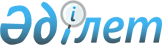 Об утверждении Положения коммунального государственного учреждения "Отдел культуры, развития языков, физической культуры и спорта акимата Есильского района Северо-Казахстанской области"Постановление акимата Есильского района Северо-Казахстанской области от 4 августа 2022 года № 186
      В соответствии со статьей 31 Закона Республики Казахстан "О местном государственном управлении и самоуправлении в Республике Казахстан", постановлением Правительства Республики Казахстан от 1 сентября 2021 года №590 "О некоторых вопросах организации деятельности государственных органов и их структурных подразделений", акимат района ПОСТАНОВЛЯЕТ:
      1. Утвердить Положение о коммунальном государственном учреждении "Отдел культуры, развития языков, физической культуры и спорта акимата Есильского района Северо-Казахстанской области" согласно приложению к настоящему постановлению.
      2. Коммунальному государственному учреждению "Отдел культуры, развития языков, физической культуры и спорта акимата Есильского района Северо-Казахстанской области" обеспечить:
      1) в течение двадцати календарных дней со дня подписания настоящего постановления направление его копии в электронном виде на казахском и русском языках в филиал республиканского государственного предприятия на праве хозяйственного ведения "Институт законодательства и правовой информации Республики Казахстан" Министерства юстиции Республики Казахстан по Северо-Казахстанской области для официального опубликования и включения в Эталонный контрольный банк нормативных правовых актов Республики Казахстан;
      2) размещение настоящего постановления на интернет-ресурсе акимата Есильского района Северо-Казахтанской области, коммунального государственного учреждения "Отдел культуры, развития языков, физической культуры и спорта акимата Есильского района Северо-Казахстанской области" после его официального опубликования;
      3) произвести регистрацию вышеуказанного Положения в регистрирующем органе.
      3. Настоящее постановление вводится в действие со дня его первого официального опубликования. Положение о коммунальном государственном учреждении "Отдел культуры, развития языков, физической культуры и спорта акимата Есильского района Северо-Казахстанской области"
      Явленка а. I. ОБЩИЕ ПОЛОЖЕНИЯ
      1. Коммунальное государственное учреждение "Отдел культуры, развития языков, физической культуры и спорта акимата Есильского района Северо-Казахстанской области" (далее - Отдел) является государственным органом Республики Казахстан, осуществляющим руководство в сфере культуры, языковой политики и спорта.
      2. Отдел имеет подведомственные организации:
      1). КГКП "Есильский районный Дом культуры" КГУ "Отдел культуры, развития языков, физической культуры и спорта акимата Есильского района СКО"
      2). КГУ "Централизованная библиотечная система акимата Есильского района Северо-Казахстанской области".
      3. Отдел осуществляет свою деятельность в соответствии с Конституцией Республики Казахстан, Гражданским кодексом Республики Казахстан, Административным процедурно-процессуальным кодексом Республики Казахстан, Трудовым кодексом Республики Казахстан, Бюджетным кодексом Республики Казахстан, Законом Республики Казахстан "О местном государственном управлении и самоуправлении в Республике Казахстан", Законом Республики Казахстан "О государственной службе Республики Казахстан", Законом Республики Казахстан "О государственных закупках", Законом Республики Казахстан "О противодействии коррупции", Законом Республики Казахстан "О правовых актах", Законом Республики Казахстан "О культуре", Законом Республики Казахстан "О языках в Республике Казахстан", Законом Республики Казахстан "О физической культуре и спорте", актами Президента и Правительства Республики Казахстан, нормативно-правовыми актами, в сфере культуры, языка, физической культуры а также настоящим Положением.
      4. Отдел является юридическим лицом в организационно-правовой форме государственного учреждения, имеет печать с изображением Государственного Герба Республики Казахстан и штампы со своим наименованием на государственном языке, бланки установленного образца, счета в органах казначейства в соответствии с Приказом Министра финансов Республики Казахстан от 4 декабря 2014 года № 540 "Об утверждении Правил исполнения бюджета и его кассового обслуживания".
      5. Отдел вступает в гражданско-правовые отношения от собственного имени.
      6. Отдел имеет право выступать стороной гражданско-правовых отношений от имени государства, если оно уполномочено на это в соответствии с Законом Республики Казахстан "О местном государственном управлении и самоуправлении в Республике Казахстан".
      7. Отдел по вопросам своей компетенции в установленном законодательством порядке принимает решения, оформляемые приказами руководителя отдела, предусмотренными Гражданским кодексом Республики Казахстан, Трудовым кодексом Республики Казахстан, Бюджетным кодексом Республики Казахстан, Законом Республики Казахстан "О местном государственном управлении и самоуправлении в Республике Казахстан", Законом Республики Казахстан "О государственной службе Республики Казахстан", Законом Республики Казахстан "О правовых актах".
      8. Структура и лимит штатной численности отдела утверждаются в соответствии с Трудовым кодексом Республики Казахстан, Законом Республики Казахстан "О государственной службе Республики Казахстан", Законом Республики Казахстан "О местном государственном управлении и самоуправлении в Республике Казахстан".
      9. Местонахождение Отдела: индекс 150500, Республика Казахстан, Северо-Казахстанская область, Есильский район, село Явленка, улица А.Иманова, 78.
      10. Настоящее Положение является учредительным документом отдела.
      11. Финансирование деятельности отдела осуществляется из республиканского и местных бюджетов, бюджета (сметы расходов) Национального Банка Республики Казахстан в соответствии с Бюджетным кодексом Республики Казахстан.
      12. Отделу запрещается вступать в договорные отношения с субъектами предпринимательства на предмет выполнения обязанностей, являющиеся полномочиями.
      Если отделу законодательными актами представлено право осуществлять приносящую доходы, деятельность, то доходы, полученные от такой деятельности, направляются в доход государственного бюджета. 2. Задачи и полномочия государственного органа
      13 Задачи отдела:
      1) эффективная реализация государственной политики, направленной на предоставление качественных и доступных услуг в области культуры, динамичное развитие государственного и других языков народа Казахстана, реализация государственной политики в сфере развития физической культуры и спорта в Есильском районе.
      2) развитие музейного дела в районе;
      3) организация работы по использованию видео-продукции, способствующей нравственному воспитанию, культурному отдыху населения;
      4) обеспечение проведения единой государственной политики в районе, координация деятельности районных отделов и ведомств, сельских аппаратов по реализации закона "О языках в Республике Казахстан", государственной программы функционирования и развития языков, областного и районного планов по ее реализации в части обеспечения функционирования казахского языка, как государственного во всех сферах экономической, общественно-политической, социальной, культурной жизни района;
      5) создание условий для укрепления здоровья населения, популяризации массового и профессионального спорта, и приобщения к регулярным занятиям физической культурой и спортом детей, подростков и молодежи.
      14. Права и обязанности:
      1) права:
      1) запрашивать от государственных органов, организаций, должностных лиц и граждан по вопросам, входящим в его компетенцию;
      2) обеспечение улучшения библиотечного обслуживания населения и музейного дела в районе;
      3) организация в установленном порядке концертной деятельности, содействие проведению гастролей театров, художественных коллективов, отдельных исполнителей;
      4) принятие мер по сохранению коллективов художественной самодеятельности, изучению и пропаганде народных обычаев, традиций и обрядов;
      5) участвовать в разработке проектов решений акима и постановлений акимата области, районных программ и планов социально-экономического развития области;
      6) выполнять функции администратора бюджетных программ в соответствии с Бюджетным кодексом, осуществление мониторинга исполнения планов финансирования Отдела и подведомственных учреждений; анализ исполнения планов финансирования и оказание практической помощи подведомственным организациям в финансовых вопросах; ведение бухгалтерского учета и отчетности финансово-хозяйственной деятельности Отдела; организация и проведение государственных закупок товаров, работ и и услуг;
      7) утверждать и координировать программы подготовки, переподготовки и повышения квалификации кадров, организовывать конференции, семинары, другие формы обучения и обмена опытом со специалистами по физической культуре и спорту;
      8) В соответствии с пунктом 3 статьи 840 Кодекса Республики Казахстан об административных правонарушениях имеет право составлять протокола и об административных правонарушениях по подведомственным делам предредоставленных статьей 729 Кодекса об административных процедурно-процессуального кодекса;
      9) решать в установленном порядке в пределах своей компетенции вопросы присвоения званий, награждения дипломами, призами, грамотами, ценными подарками победителей и призеров областных, районных спортивных и других мероприятий, работников спортивных организаций.
      2) Обязанности:
      1) принятие мер по сохранению, развитию и использованию учреждениями культуры духовных ценностей, повышению их культурного уровня;
      2) координация и контролирование деятельности Домов культуры и клубов, музеев, библиотек, спортивных и культурных учреждений независимо от их ведомственной принадлежности, оказание им методической помощи;
      3) разработка и осуществление мероприятий по сохранению сети учреждений культуры и спорта;
      4) организация проведения фестивалей, конкурсов, смотров, выставок и обрядов;
      5) осуществление контроля за сохранностью историко-культурного наследия других ценностей, находящихся в музее;
      6) организация планово-финансовой работы в подведомственных учреждениях, составление перспективных и годовых планов развития сети учреждений культуры, утверждение штатного расписания и сметы учреждений культуры, финансируемых из районного бюджета, осуществление их финансирования;
      7) организация первичного учета в подведомственных учреждениях, получение отчетности сводных бухгалтерских отчетов и обеспечение своевременного предоставление их в вышестоящие органы;
      8) проводить областные спортивные соревнования и сборы.
      15. Функции:
      1) обеспечение контроля за выполнением актов Президента Республики Казахстан, Правительства Республики Казахстан, постановлений акимата области, решений и поручений акима области, района в сфере культуры и развития языков;
      2) разработка районных программ, подготовка проектов постановлений акимата, района по вопросам, входящим в компетенцию отдела;
      3) обеспечение взаимодействия с соответствующими подразделениями, входящими в компетенцию отдела;
      4) координация деятельности уполномоченных органов по вопросам, входящим в компетенцию отдела;
      5) проведение культурного обеспечения общественно-политических и культурно-массовых мероприятий;
      6) осуществление связи с национально-культурными объединениями;
      7) запрашивание и получение от районных управлений и ведомств, местных органов исполнительной власти отчетности по вопросам выполнения закона Республики Казахстан "О языках", а также информации, сведений и других документов по вопросам, входящим в компетенцию Отдела;
      8) изучение состояния реализации Закона Республики Казахстан "О языках в Республике Казахстан", государственной программы функционирования и развития языков в части внедрения государственного языка в районных учреждениях, ведомствах;
      9) взаимодействие с другими государственными учреждениями в вопросах исполнения языкового законодательства, в подготовке и проведении культурно-массовых мероприятий, направленных на пропаганду и развитие государственного языка;
      10) создает инфраструктуру для занятий спортом физических лиц по месту жительства и в местах их массового отдыха;
      11) проводит областные спортивные соревнования по видам спорта, в том числе национальным, техническим и прикладным видам, массовому спорту, а также среди спортсменов-ветеранов совместно с областными и (или) местными аккредитованными спортивными федерациями;
      12) обеспечивает подготовку сборных команд района по видам спорта и их выступления на республиканских и областных спортивных соревнованиях;
      13) обеспечивает развитие массового спорта и национальных видов спорта на территории соответствующей административно-территориальной единицы;
      14) координирует деятельность физкультурно-спортивных организаций на территории Есильского района;
      15) утверждает единый региональный календарь спортивно-массовых мероприятий по предложениям областных и местных аккредитованных спортивных федераций и обеспечивает его реализацию;
      16) координирует организацию и проведение спортивных мероприятий на территории соответствующей административно-территориальной единицы;
      17) осуществляет сбор, анализ и предоставляет уполномоченному органу в области физической культуры и спорта информацию по развитию физической культуры и спорта на территории Есильского района соответствующей административно-территориальной единицы по форме и в сроки, установленные законодательством Республики Казахстан;
      18) осуществляет аккредитацию местных спортивных федераций;
      19) согласовывает типовые учебные планы Детско-юношеской спортивной школы для одаренных в спорте детей;
      20) обеспечивает общественный порядок и общественную безопасность при проведении физкультурных и спортивных мероприятий;
      21) координирует использование физкультурно-оздоровительных и спортивных сооружений;
      22) осуществление мероприятий по укреплению материально-технической базы и финансового состояния учреждений культуры;
      23) контролирование соблюдения государственной и финансовой дисциплины подведомственными учреждениями;
      24) осуществление подбора, расстановки и повышения квалификации кадров подведомственных учреждений.
      25) проводит разъяснительную работу по недопущению дискриминации граждан по языковому принципу.
      Сноска. Пункт 15 с изменениями, внесенными постановлением акимата Есильского района Северо-Казахстанской от 17.01.2024 № 13 (вводится в действие со дня подписания).

 3. Статус, полномочия первого руководителя государственного органа, коллегиальных органов (при наличии)
      18. Руководство отдела осуществляется руководителем, который несет персональную ответственность за выполнение возложенных на отдел задач и осуществление им своих полномочий.
      19. Руководитель отдела назначается на должность и освобождается от должности акимом Есильского района Северо-Казахстанской области.
      20. Полномочия руководителя отдела:
      1) издает в пределах своей компетенции приказы, организует контроль за их исполнением;
      2) принимает и освобождает от должностей работников Отдела в соответствии с Трудовым кодексом Республики Казахстан, Законом Республики Казахстан "О государственной службе Республики Казахстан";
      применяет меры поощрения и дисциплинарного взыскания;
      3) осуществляет без доверенности действия от имени отдела, наделяет от имени Отдела других работников полномочиями на совершение определенных действий в интересах отдела. Для обеспечения своей деятельности отдела использует закрепленные за ним здания, сооружения, инвентарь, транспортные средства;
      4) руководитель несет персональную ответственность за факт совершения коррупционного правонарушения государственными служащими, находящимися в непосредственном подчинении;
      5) обеспечивает соблюдение законодательства о государственной гарантии равных прав и возможностей мужчин и женщин; 4. Имущество коммунального государственного органа
      23. Отдел может иметь на праве оперативного управления обособленное имущество в случаях, предусмотренных законодательством.
      Имущество отдела формируется за счет имущества, переданного ему собственником, а также имущества (включая денежные доходы), приобретенного в результате собственной деятельности и иных источников, не запрещенных о государственном имуществе законодательством.
      24. Имущество, закрепленное за Отделом, относится к коммунальной собственности района.
      25. Отдел не вправе самостоятельно отчуждать или иным способом распоряжаться закрепленным за ним имуществом и имуществом, приобретенным за счет средств, выданных ему по смете. Коммунальное государственное учреждение отвечает своим обязательствам, находящимся в его распоряжении деньгами. При недостаточности у коммунального государственного учреждения денег, ответственность по его обязательствам несет местный исполнительный орган. По договорным обязательствам ответственность наступает в пределах утвержденной на содержание коммунального государственного учреждения в соответствии с законодательством.  5. Реорганизация и упразднение коммунального государственного органа
      26. Реорганизация (слияние, присоединение, разделение, выделение, преобразование) и упразднение отдела осуществляется в соответствии с Гражданским кодексом Республики Казахстан, Законом Республики Казахстан "О местном государственном управлении и самоуправлении в Республике Казахстан", Законом Республики Казахстан "О государственной регистрации Юридических лиц и учетной регистрации филиалов и представительств", Законом Республики Казахстан "О государственном имуществе", а также настоящим Положением.
      27. Порядок распределения имущества отдела после упразднения производится в соответствии с законодательством Республики Казахстан о государственном имуществе.
					© 2012. РГП на ПХВ «Институт законодательства и правовой информации Республики Казахстан» Министерства юстиции Республики Казахстан
				
      Исполняющий обязанности акима Есильского района 

Е. Туткушев
Утвержденопостановлением акиматаЕсильского районаСеверо-Казахстанской областиот "04" августа 2022 года№ 186